Информация для участников Чемпионата Северо-западного федерального округа  России по лыжным гонкам24-29 января 2017 годЦентр лыжного спорта «Малиновка», д. Кононовская, Устьянский район, Архангельская область.АккредитацияАккредитация участников, тренеров, представителей команд будет проходить в главном офисе соревнований 24 января с 10:00 до 14:00, после прохождения комиссии по допуску.Приезд/отъездДля организации проезда от железнодорожной станции Костылево до мест проживания участников и обратно в день отъезда, представителям команд необходимо предоставить информацию по электронному адресу malinovka29@bk.ru по установленной форме Ф1.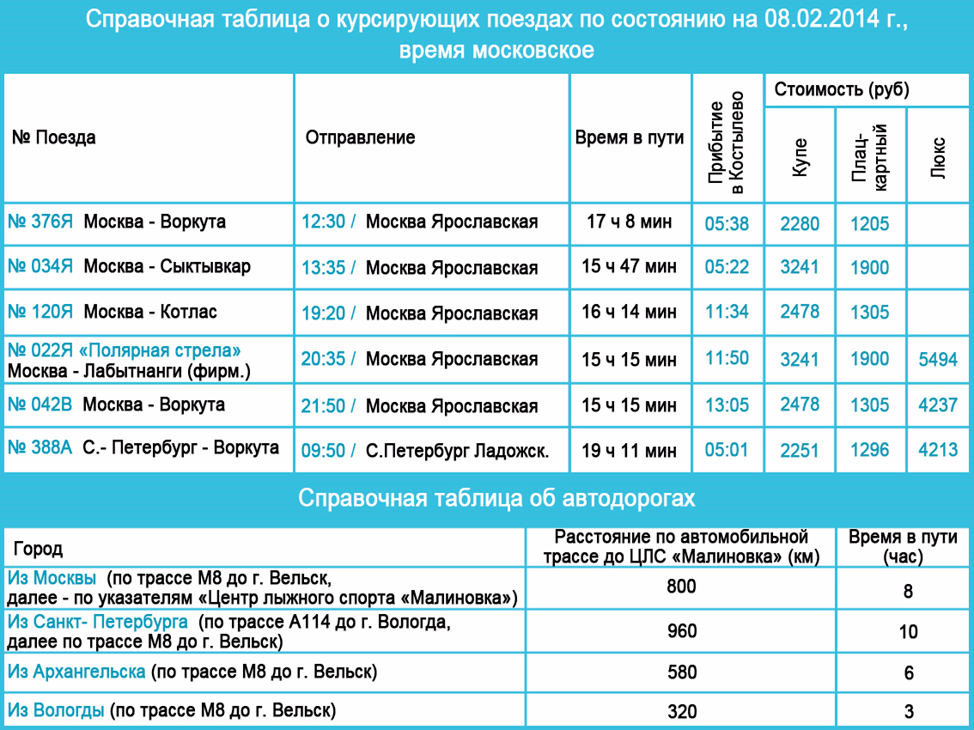 РазмещениеСпортсмены, тренеры и другие участники соревнований будут размещены согласно предоставленным заявкам:  Гостиничный комплекс «Круча» - д. Кононовская,  Гостиница «Подкова» - д. Кононовская  Спортивно-туристический комплекс «Малиновка» - д. Малиновка,  Спортивный центр ООО «УстьяСпортСервис» - д. Кононовская,  Гостиница «Октябрьская» - п. Октябрьский.  По вопросам размещения обращаться по телефону 8-911-872-97-95 (Воробьева Е.О.).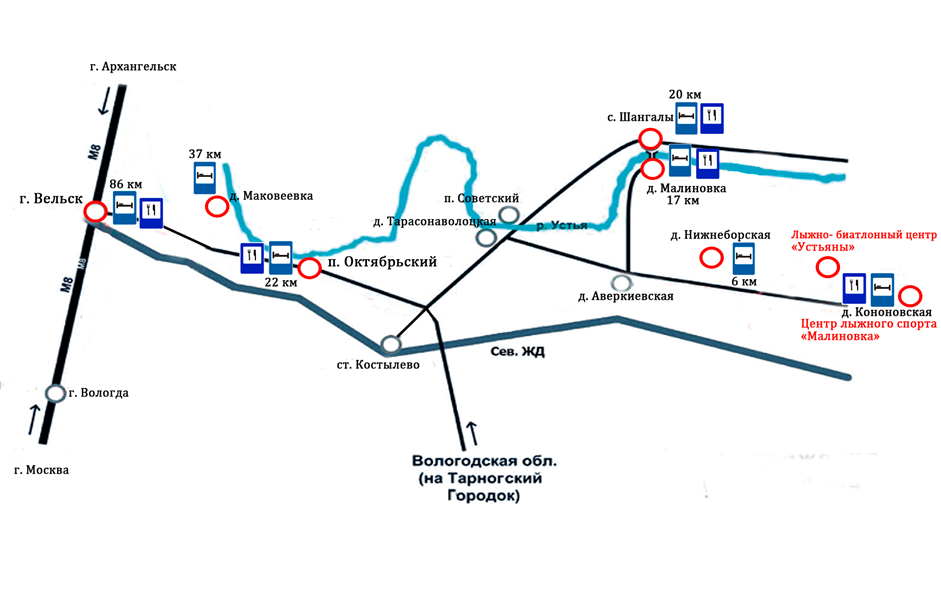 ПитаниеОрганизация питания будет осуществляться в точках общепита по месту проживания команд. График питания предоставляется дополнительно. По вопросам питания обращаться по телефону 8 (818 55) 5-13-02 (Шутихина Татьяна Cергеевна).Дополнительные услугиКаждой команде будут предоставлены помещения для подготовки лыж (вакс-кабины). Для получения доступа в вакс-кабины необходимо обращаться на ресепшен гостиничного комплекса «Круча». Командам дополнительно могут быть предоставлены столы для подготовки лыж. По всем интересующим вопросам обращаться в службу размещения по телефону 8-911- 872-97-95Главная судейская коллегия:Главный судья: 					Пеньевской Александр Технический делегат ФЛГР: 			Чуранов ВасилийРуководитель соревнований: 			Кузнецов Андрей Заместитель главного судьи: 			Шимко Сергей Главный секретарь: 					Новоселова Надежда Заместитель главного судьи по трассам: 		Кичёв АндрейРегламент соревнованийНаграждение победителей и призеровНаграждение победителей и призеров (1-3 место) состоится согласно регламента соревнований. Присутствие на награждение строго обязательно. После окончания награждения победителей и призеров состоится пресс-конференция со спортсменами, занявшими 1-3 места в здании дополнительного офиса соревнований.  Директор соревнований: Кузнецов Андрей 8-911-550-17-80 csp29@mail.ru Зам. директора соревнований: Самодурова Екатерина  8-921-470-40-50  ystsport@mail.ruГлавный судья: Пеньевской Александр  8-921-478-09-98 ystdush@rambler.ru Зам. Главного судьи: Шимко Сергей 8-921-496-76-11Размещение: Воробьева Екатерина 8-911-872-97-95 malinovka29@bk.ru Питание: Шутихина Татьяна  8 818 55 5-13-02Транспорт: Владимирова Елена 8 (818 55) 5-14-80Логистика (общая информация)Справочная таблица о курсирующих поездахСправочная таблица о курсирующих поездахСправочная таблица о курсирующих поездахСправочная таблица о курсирующих поездахСправочная таблица о курсирующих поездах№ поездаСообщениеКурсированиеПрибытие в КостылевоСтоянка034Москва-Сыктывкар (фирм.)По числам04.302078Санкт-Петербург-ВоркутаПо числам05.083098Санкт-Петербург-МикуньПо числам05.083376Москва-ВоркутаЕжедневно05.522022Москва-Лабытнанги (фирм.)По средам и субботам10.242042Москва-ВоркутаЕжедневно12.422Спортивная часть24 января(вторник)11:00 – 13.00Официальная тренировка.Индивидуальная гонка. Классический стиль. Женщины 10 км. Мужчины 15 км 10:00 – 14:00Комиссия по допуску.17:00Совещание представителей команд25 января(среда)11:00Индивидуальная гонка. Классический стиль. Женщины 10 км. 12:30Индивидуальная гонка. Классический стиль. Мужчины 15 км15:00 – 17:00Официальная тренировкаСпринт. Классический стиль.17:00Совещание представителей команд18:00Официальное открытие соревнований. Награждение победителей и призеров. 26 января(четверг)11:00Спринт. Классический стиль. Квалификация женщины, мужчины.13:00Четвертьфиналы, полуфиналы, финалы. Женщины, мужчины.14:30Награждение победителей.27 января(пятница)11:00 – 13:00Официальная тренировка.Индивидуальная гонка. Свободный стиль. Женщины 10 км. Мужчины 15 км. 27 января(пятница)17:00Совещание представителей команд.28 января(суббота)11:00Индивидуальная гонка. Свободный стиль. Женщины 10 км.13:00Награждение победителей.12:30Индивидуальная гонка. Свободный стиль. Мужчины 15 км. 14:30Награждение победителей.15:00 – 17:00Официальная тренировка. Эстафета.17:00Совещание представителей команд.29 января(воскресенье)11:00 – 12:15Эстафета. Женщины.12:30 – 13:30Эстафета. Мужчины.13:45Награждение победителей. Женщины. Мужчины.Контактные лица